Publicado en  el 31/10/2016 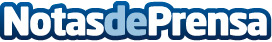 Samsung y el primer lector de huellas ópticoLas novedades en tecnologías de lectores de huellas tienen la llave para marcar positivamente nuevos diseños en smartphones que traigan mejor aprovechamiento de su frontal.Se prevé que el Samsung Galaxy S8 contará con un lector de huellas óptico, 

Datos de contacto:Nota de prensa publicada en: https://www.notasdeprensa.es/samsung-y-el-primer-lector-de-huellas-optico Categorias: Telecomunicaciones E-Commerce Consumo http://www.notasdeprensa.es